Markt Burkardroth 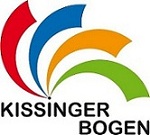 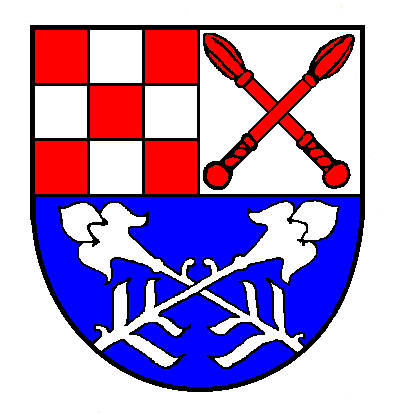 Der Antrag ist jährlich neu bis spätestens zum 01. März des Jahres einzureichen! Markt Burkardroth- Kämmerei - Am Marktplatz 1097705 Burkardroth Zuschüsse für Vereinsarbeit Antrag auf Grundförderung und Jugendförderung Ort, Datum	Unterschrift Verein: Bankverbindung:Name: (1. Vorsitzende/r)Anschrift: Telefon:e-mail:Name: (2. Vorsitzende/r)Anschrift: Telefon:e-mail:Mitgliederzahlen (Stichtag 01.01.)Jahresmeldung für:Gesamt:Aktive:Passive:davon unter 18:davon unter 18: